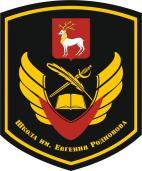 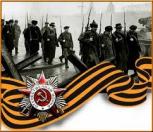 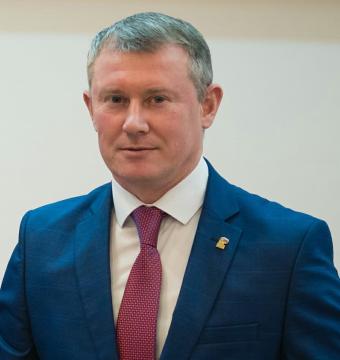 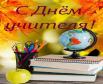 Нет более благородного иценного занятия, чем человек,обучающий подрастающее поколениеЦицерон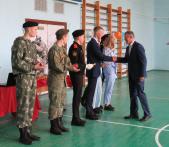 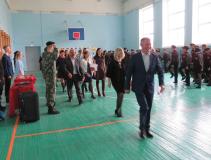 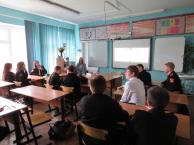 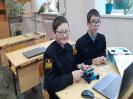 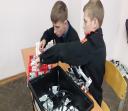 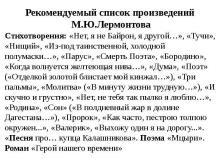 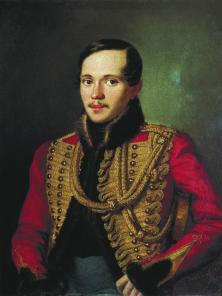 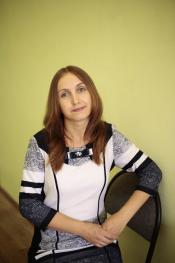 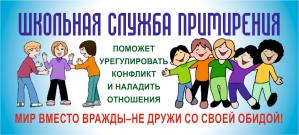 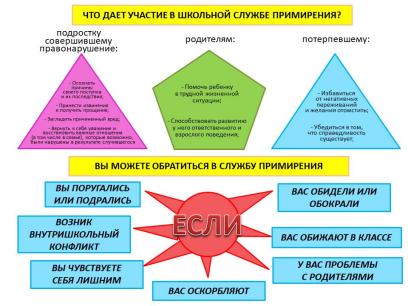 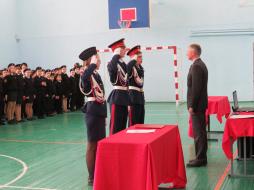 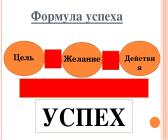 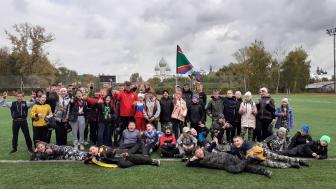 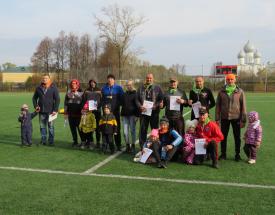 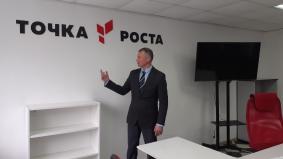 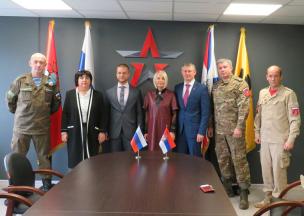 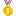 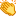 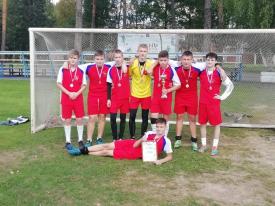 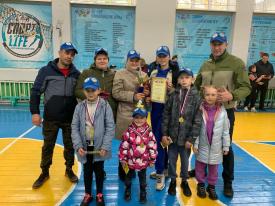 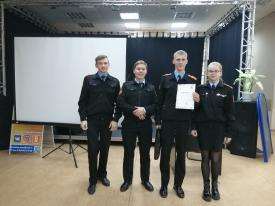 